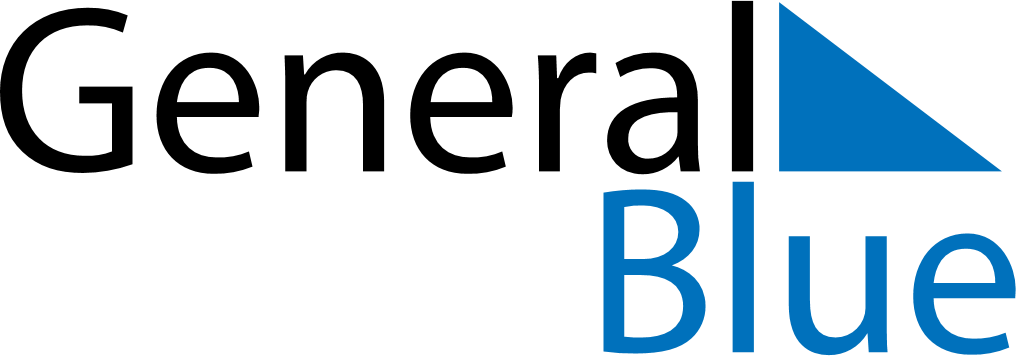 March 2025March 2025March 2025March 2025March 2025March 2025MalawiMalawiMalawiMalawiMalawiMalawiSundayMondayTuesdayWednesdayThursdayFridaySaturday12345678Martyrs’ Day910111213141516171819202122232425262728293031Eid al FitriEid al Fitri (substitute day)NOTES